CBCA Book Week 2018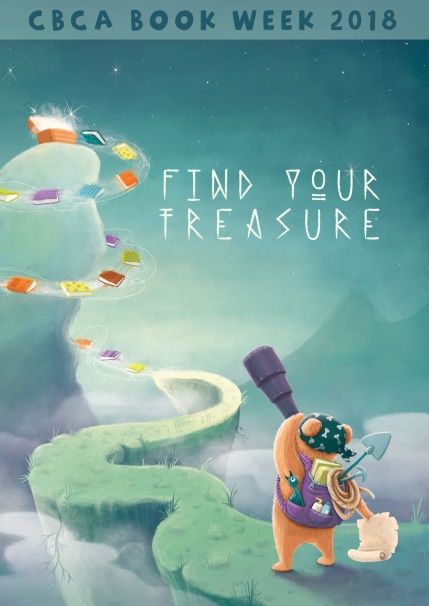 Attention: 
Library/Resource Centre/Literacy coach	CBCA Book Week will be held 18-25 August and the theme for this year is 
Find Your Treasure. The Ipswich District Teacher-Librarian Network is producing a book of ideas & activities covering the theme, reading promotion and selected books from the Children’s Book Council of Australia Book of the Year Awards. 
The Book contains Blackline masters Activities and ideas including displays Ideas suitable for libraries and classrooms to help celebrate Book Week The Ipswich District Teacher-Librarian Network is a Major Donor to the Children’s Book Council of Australia Awards Foundation
Pre-order now - Book available by END of June       How to order: Choose 1 of the following methodsMail order form to: Ipswich District Teacher – Librarian Network,126 Cascade Street, Raceview QLD 4305FAX your order to (07) 3294 3196Email idtlnet@bethany.qld.edu.auOrder online http://idtl.net.au/book-week.phpPLEASE NOTE: Your invoice will be sent with your order.DO NOT SEND PAYMENT WITH ORDER as we have to add postage costs.Estimated postage for Australia 1-2 copies - $5.00 per book sent in separate envelopes. Express postage within Australia $8.00 for one book, 3 or more books up to 3kg - $14.00 per bag or $17.00 express. Overseas Orders $17.00 per book   |   ABN 22 021 972 540---------------------------------------------------------------------------------------------------------------------------------------------------   ORDER FORM BLOCK/PRINTED LETTERS PLEASE	School/Institution: _____________________________________________________________________	Mark order Attention to: ________________________________________________________________	Address to be sent: _____________________________________________________________________ City/Town: ____________________________________State:_______________Postcode:___________Email Address: ________________________________________________________________________Phone: (     ) __________________________________Fax: (     ) ________________________________Purchase Order Number:________________________ Date Ordered:____________________________Qty:_______ copies of Find Your Treasure (ISBN 978-0-6480212-1-6) @ $32.00 per copy + postage and handling (includes GST) Other instructions: ________________________________________________________________________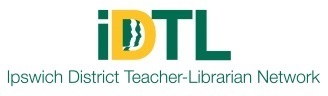 